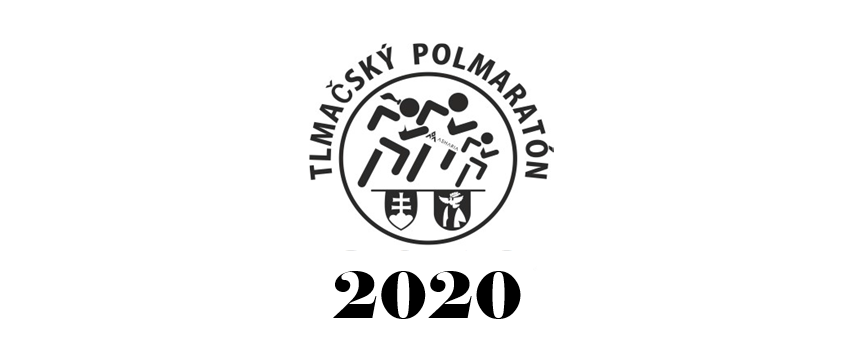 37. ročník Tlmačského polmaratónu a desiatkyP R O P O Z Í C I E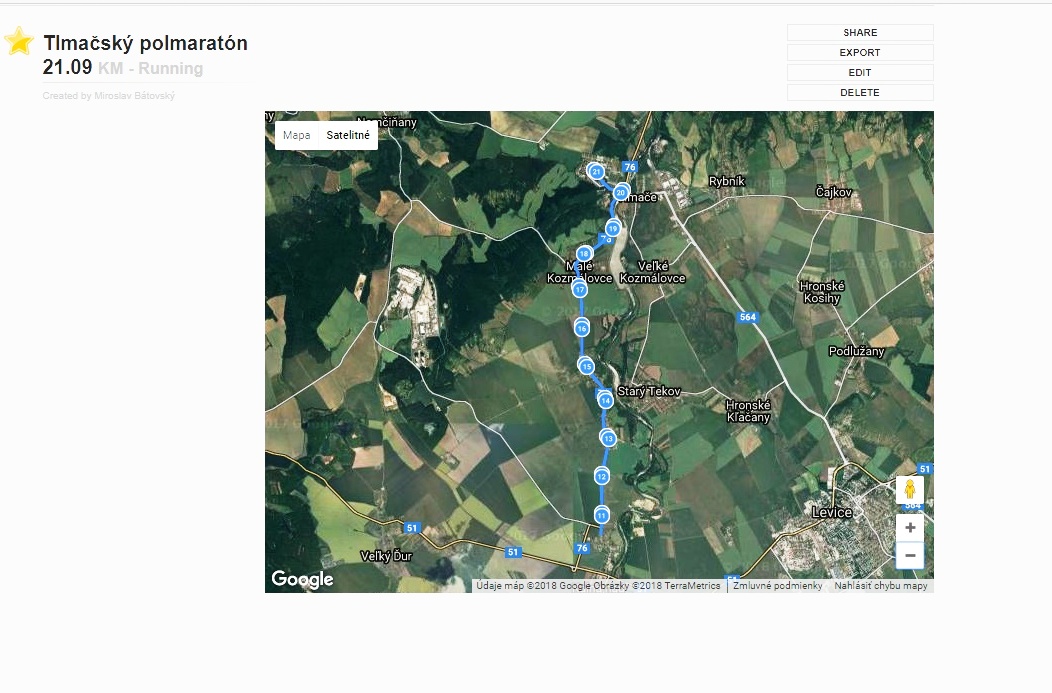 VyhlasovateľMesto TlmačeUsporiadateľ:Mestské kultúrne stredisko Tlmače, Detský atletický klub Tlmače, Atletický klub mesta TlmačeTermín: 2. máj 2020 (sobota) o 10:00 hodMiesto: Tlmače – Lipník, Nám. odborárov 5Štartovné: Polmaratón a 10 km behPre registrovaných pretekárov on-line 10,-€Pre registrovaných na mieste v deň pretekov10,-€ Detské behyZdarmaPrihlasovanie: Prihlasovanie na preteky prebieha on-line na webovom portáli: https://registrace.sportsoft.cz/main.aspx?e=1591&lng=skPrezentáciaPrezentáciaSpoločenský dom, Nám. odborárov 5, Tlmače LipníkSpoločenský dom, Nám. odborárov 5, Tlmače LipníkSpoločenský dom, Nám. odborárov 5, Tlmače Lipník2.5.2020, 7:30 – 8:45 hod2.5.2020, 7:30 – 8:45 hod2.5.2020, 7:30 – 8:45 hodDetské behyDetské behyDetské behyDetské behy2.5.2020, 7:30 – 9:30 hod2.5.2020, 7:30 – 9:30 hod2.5.2020, 7:30 – 9:30 hodPolmaratón  a 10 km behPolmaratón  a 10 km behPolmaratón  a 10 km behPolmaratón  a 10 km behČipy a meranie časov:Pri prezentácii každý pretekár dostane so štartovým číslom aj identifikačný čip, pomocou ktorého Vám bude zmeraný čas. Štartové číslo aj s čipom je každý pretekár povinný nosiť na určenom mieste počas celých pretekov, prebehnúť cez štart, všetky kontrolné stanovištia a cieľ. Bez čipu Vám nebude zmeraný čas a nebudete zaradený ani do výsledkovej listiny.Pri prezentácii každý pretekár dostane so štartovým číslom aj identifikačný čip, pomocou ktorého Vám bude zmeraný čas. Štartové číslo aj s čipom je každý pretekár povinný nosiť na určenom mieste počas celých pretekov, prebehnúť cez štart, všetky kontrolné stanovištia a cieľ. Bez čipu Vám nebude zmeraný čas a nebudete zaradený ani do výsledkovej listiny.Pri prezentácii každý pretekár dostane so štartovým číslom aj identifikačný čip, pomocou ktorého Vám bude zmeraný čas. Štartové číslo aj s čipom je každý pretekár povinný nosiť na určenom mieste počas celých pretekov, prebehnúť cez štart, všetky kontrolné stanovištia a cieľ. Bez čipu Vám nebude zmeraný čas a nebudete zaradený ani do výsledkovej listiny.Pri prezentácii každý pretekár dostane so štartovým číslom aj identifikačný čip, pomocou ktorého Vám bude zmeraný čas. Štartové číslo aj s čipom je každý pretekár povinný nosiť na určenom mieste počas celých pretekov, prebehnúť cez štart, všetky kontrolné stanovištia a cieľ. Bez čipu Vám nebude zmeraný čas a nebudete zaradený ani do výsledkovej listiny.Pri prezentácii každý pretekár dostane so štartovým číslom aj identifikačný čip, pomocou ktorého Vám bude zmeraný čas. Štartové číslo aj s čipom je každý pretekár povinný nosiť na určenom mieste počas celých pretekov, prebehnúť cez štart, všetky kontrolné stanovištia a cieľ. Bez čipu Vám nebude zmeraný čas a nebudete zaradený ani do výsledkovej listiny.Pri prezentácii každý pretekár dostane so štartovým číslom aj identifikačný čip, pomocou ktorého Vám bude zmeraný čas. Štartové číslo aj s čipom je každý pretekár povinný nosiť na určenom mieste počas celých pretekov, prebehnúť cez štart, všetky kontrolné stanovištia a cieľ. Bez čipu Vám nebude zmeraný čas a nebudete zaradený ani do výsledkovej listiny.Pri prezentácii každý pretekár dostane so štartovým číslom aj identifikačný čip, pomocou ktorého Vám bude zmeraný čas. Štartové číslo aj s čipom je každý pretekár povinný nosiť na určenom mieste počas celých pretekov, prebehnúť cez štart, všetky kontrolné stanovištia a cieľ. Bez čipu Vám nebude zmeraný čas a nebudete zaradený ani do výsledkovej listiny.Program:Program:Program:8:45 hodSlávnostné otvorenieSlávnostné otvorenieSlávnostné otvorenie9:00 hodŠTART - Deti podľa vekových kategóriíŠTART - Deti podľa vekových kategóriíŠTART - Deti podľa vekových kategóriíVYHLÁSENIE VÝSLEDKOV – Po ukončení behu všetkých vekových kategóriíVYHLÁSENIE VÝSLEDKOV – Po ukončení behu všetkých vekových kategóriíVYHLÁSENIE VÝSLEDKOV – Po ukončení behu všetkých vekových kategórií10:00 hodŠTART – Tlmačský polmaratón, beh na 10 kmŠTART – Tlmačský polmaratón, beh na 10 kmŠTART – Tlmačský polmaratón, beh na 10 km13:00 hodVYHLÁSENIE VÝSLEDKOV všetkých behov a kategóriíVYHLÁSENIE VÝSLEDKOV všetkých behov a kategóriíVYHLÁSENIE VÝSLEDKOV všetkých behov a kategóriíKategórie:Kategórie:Kategórie:Tlmačský polmaratónP - MMuži absolútne poradieMuži absolútne poradieP – M - 39Muži do 39 rokovMuži do 39 rokovP – M - 40Muži 40 – 49 rokovMuži 40 – 49 rokovP – M - 50Muži 50 – 59 rokovMuži 50 – 59 rokovP – M - 60Muži 60 – 69 rokovMuži 60 – 69 rokovP – M - 70Muži 70 a viac rokovMuži 70 a viac rokovP – ŽŽeny absolútne poradieŽeny absolútne poradieP – Ž - 39Ženy do 39 rokovŽeny do 39 rokovP – M - 40Ženy 40 – 49 rokovŽeny 40 – 49 rokovP – M - 50Ženy 50 – 59 rokovŽeny 50 – 59 rokovP – M - 60Ženy 60 – 69 rokovŽeny 60 – 69 rokovP - M – 70 Ženy 70 a viac rokovŽeny 70 a viac rokovTlmačských 10 km10 - MMuži absolútne poradieMuži absolútne poradie10 - ŽŽeny absolútne poradieŽeny absolútne poradieDetské a žiacke behyPred hlavnými pretekmi sa uskutočnia preteky detí predškolského veku, mladších a starších žiakovPred hlavnými pretekmi sa uskutočnia preteky detí predškolského veku, mladších a starších žiakovCeny:Detské kategórieUpomienkové predmetyTlmačských 10 kmFinančná odmenaTlmačský polmaratónFinančná odmenaPamätný pohár primátora mesta Saint Just en ChausséeZa najlepší čas pretekára, obyvateľa TlmáčTrať:Detské behyDetské behyDom služieb – ZŠ (okruhy podľa vekových kategórií)Tlmačských 10 kmTrať meria 10000 m, úradne premeraná, povrch trate je asfaltový, výškový rozdiel je 60 m. Štart aj cieľ Tlmačských 10 km je na Námestí odborárov v Tlmačoch na Lipníku. Po štarte sa beží po ulici Lipová smerom von z mesta. Na hlavnej križovatke za mestom sa odbočí doprava smerom na Malé Kozmálovce. Za obcou Malé Kozmálovce je na 5-km otočka a beží sa po tej istej trase naspäť na Námestie odborárov, kde je cieľ.Trať meria 10000 m, úradne premeraná, povrch trate je asfaltový, výškový rozdiel je 60 m. Štart aj cieľ Tlmačských 10 km je na Námestí odborárov v Tlmačoch na Lipníku. Po štarte sa beží po ulici Lipová smerom von z mesta. Na hlavnej križovatke za mestom sa odbočí doprava smerom na Malé Kozmálovce. Za obcou Malé Kozmálovce je na 5-km otočka a beží sa po tej istej trase naspäť na Námestie odborárov, kde je cieľ.Trať meria 10000 m, úradne premeraná, povrch trate je asfaltový, výškový rozdiel je 60 m. Štart aj cieľ Tlmačských 10 km je na Námestí odborárov v Tlmačoch na Lipníku. Po štarte sa beží po ulici Lipová smerom von z mesta. Na hlavnej križovatke za mestom sa odbočí doprava smerom na Malé Kozmálovce. Za obcou Malé Kozmálovce je na 5-km otočka a beží sa po tej istej trase naspäť na Námestie odborárov, kde je cieľ.Trať meria 10000 m, úradne premeraná, povrch trate je asfaltový, výškový rozdiel je 60 m. Štart aj cieľ Tlmačských 10 km je na Námestí odborárov v Tlmačoch na Lipníku. Po štarte sa beží po ulici Lipová smerom von z mesta. Na hlavnej križovatke za mestom sa odbočí doprava smerom na Malé Kozmálovce. Za obcou Malé Kozmálovce je na 5-km otočka a beží sa po tej istej trase naspäť na Námestie odborárov, kde je cieľ.Tlmačských polmaratónTrať meria 21097 m, úradne premeraná, povrch trate je asfaltový, výškový rozdiel je 60 m. Štart aj cieľ Tlmačského polmaratónu je na Námestí odborárov v Tlmačoch na Lipníku. Po štarte sa beží po ulici Lipová smerom von z mesta. Na hlavnej križovatke za mestom sa odbočí doprava smerom na Malé Kozmálovce. Potom sa beží cez obce Malé Kozmálovce, Nový Tekov a na začiatku obce Kalná nad Hronom otočka a beží sa po tej istej trase naspäť na Námestie odborárov, kde je cieľ.Trať meria 21097 m, úradne premeraná, povrch trate je asfaltový, výškový rozdiel je 60 m. Štart aj cieľ Tlmačského polmaratónu je na Námestí odborárov v Tlmačoch na Lipníku. Po štarte sa beží po ulici Lipová smerom von z mesta. Na hlavnej križovatke za mestom sa odbočí doprava smerom na Malé Kozmálovce. Potom sa beží cez obce Malé Kozmálovce, Nový Tekov a na začiatku obce Kalná nad Hronom otočka a beží sa po tej istej trase naspäť na Námestie odborárov, kde je cieľ.Trať meria 21097 m, úradne premeraná, povrch trate je asfaltový, výškový rozdiel je 60 m. Štart aj cieľ Tlmačského polmaratónu je na Námestí odborárov v Tlmačoch na Lipníku. Po štarte sa beží po ulici Lipová smerom von z mesta. Na hlavnej križovatke za mestom sa odbočí doprava smerom na Malé Kozmálovce. Potom sa beží cez obce Malé Kozmálovce, Nový Tekov a na začiatku obce Kalná nad Hronom otočka a beží sa po tej istej trase naspäť na Námestie odborárov, kde je cieľ.Mapa trate:Občerstvovačky:Občerstvovacie stanice sú na 4., 8., 10., 12. a 16.kmVlastné občerstvenie nie je možnéUpozornenie:Pretekári sú povinní dodržiavať pravidlá cestnej premávky, pretekov sa zúčastňujú na vlastnú zodpovednosťUsporiadatelia nezodpovedajú za škody, spôsobené pretekárom počas podujatiaPretekári sú si vedomí svojho zdravotného stavu a štartujú na vlastnú zodpovednosťPretekári sú povinní mať pri sebe kartu zdravotného poisteniaUbytovanie:V prípade záujmu o ubytovanie – t.č. 0918 431 051, ubytovňa Spoločenský dom Tlmače - LipníkRiaditeľ pretekov:Miroslav Kupči, primátor mesta